Turkey Tortilla Wraps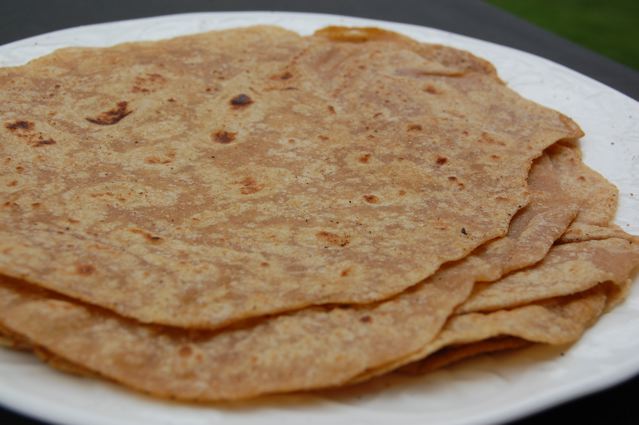 Whole-Wheat Tortilla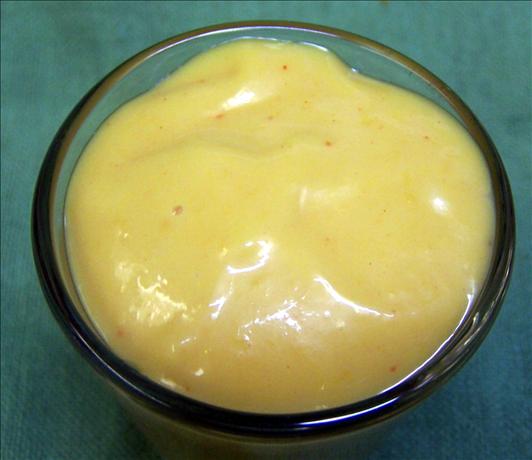 Honey Mustard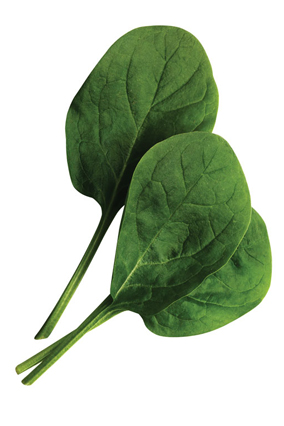 Spinach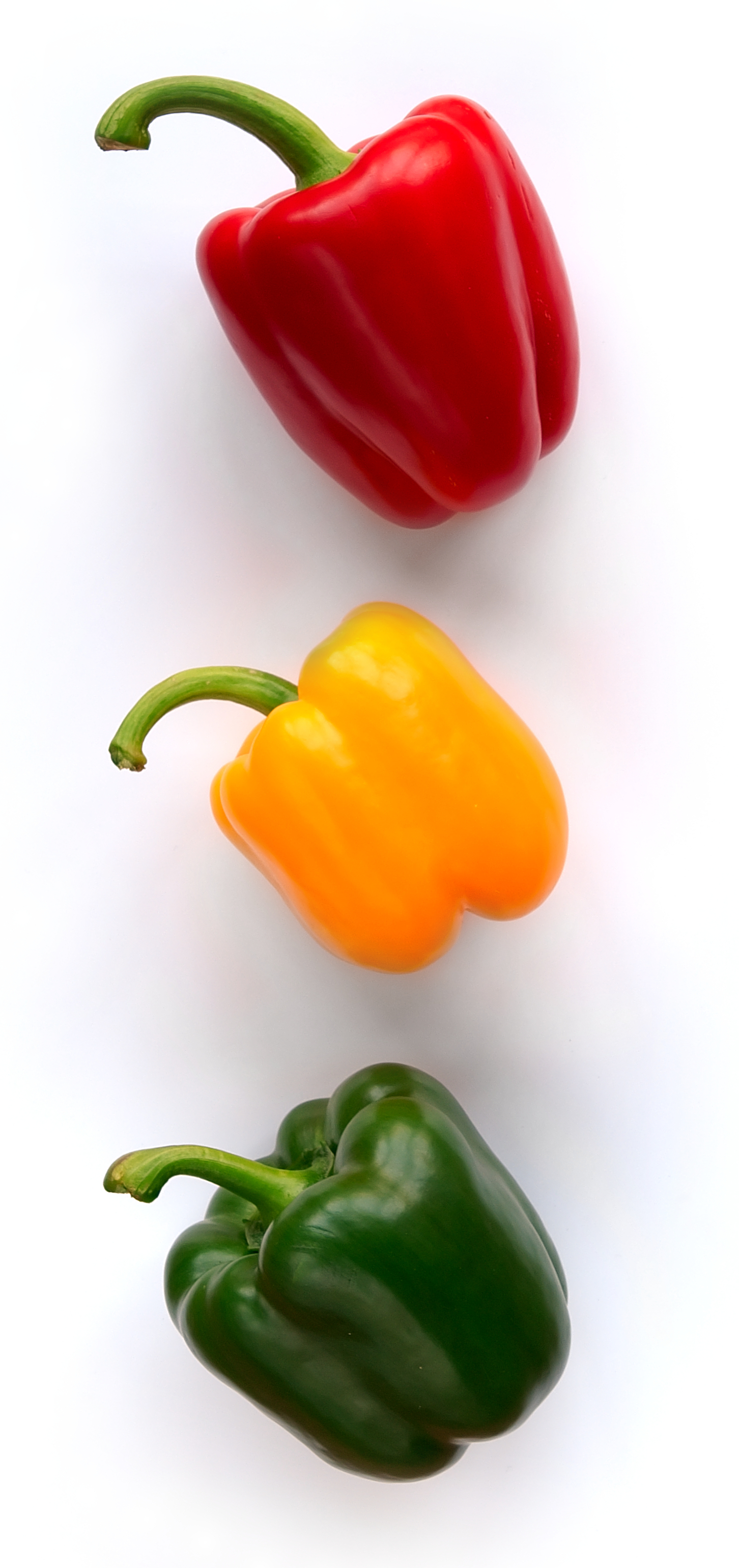 Green, red or yellow peepers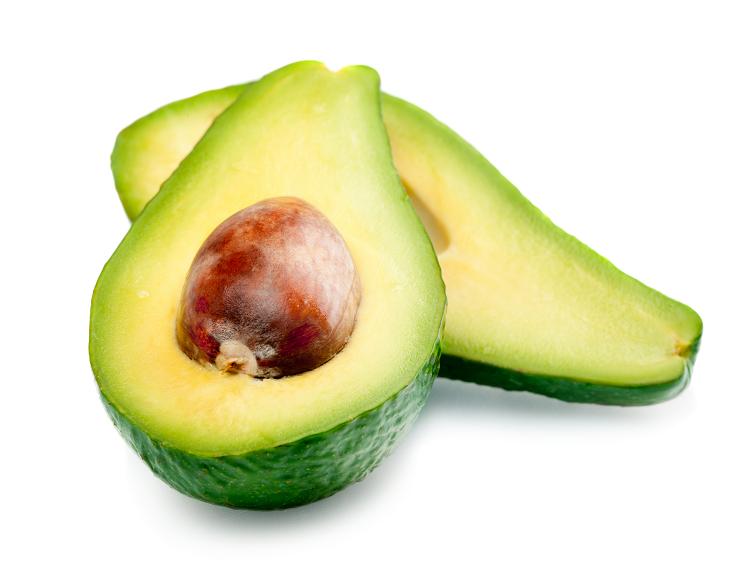 Avocado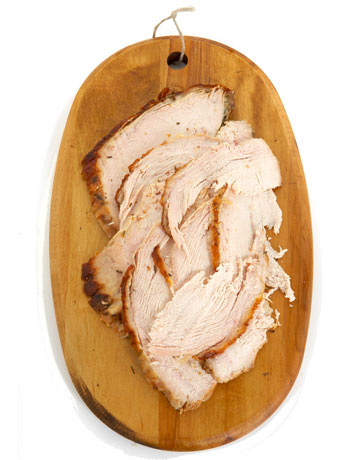 Turkey